RILEE Instructions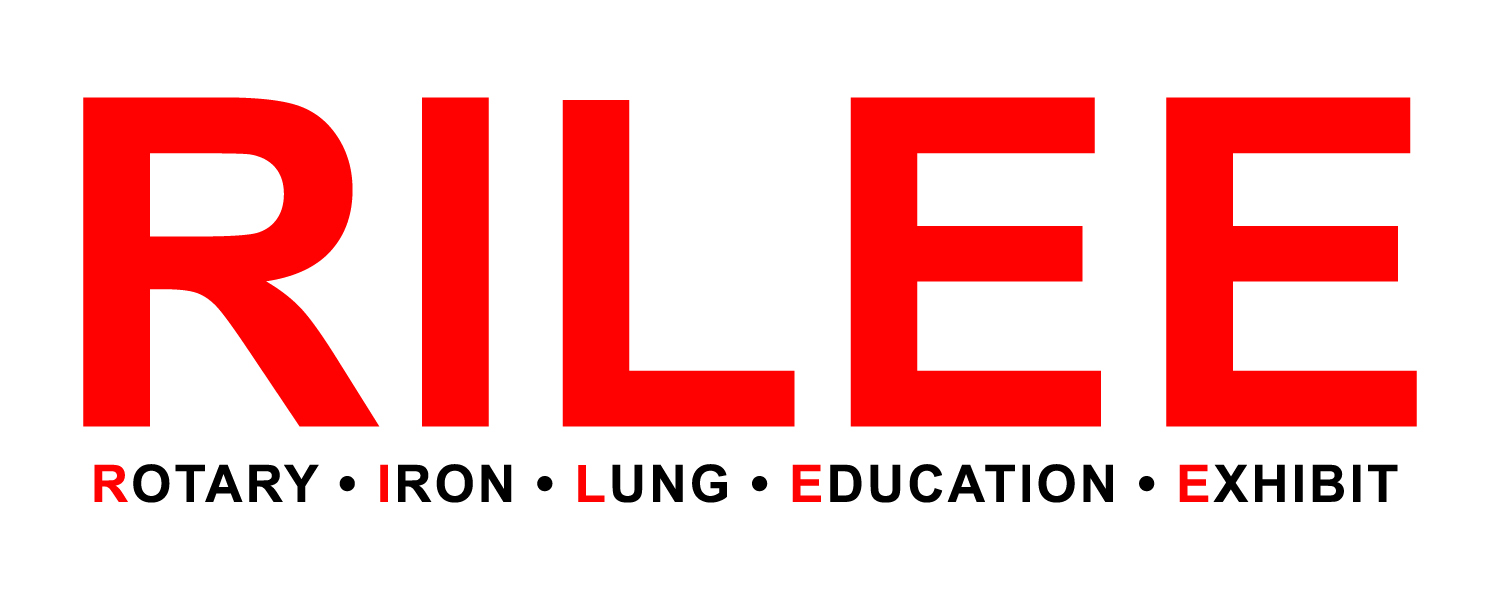 1.  Connector:The trailer is equipped with a 7-pin connector to hook up to the tow vehicle 7-pin electrical system.  There is a 7-pin to 4-pin adapter to use with tow vehicles having a 4-pin adapter.   RILEE has been wired so that the electric foot will operated with both the 4-pin and 7-pin connection.   Here is the procedure: Connecting the trailer to the tow vehicleRemove the trailer tongue lock if installed (key is on the trailer key ring)Position the tow vehicle hitch ball to receive the tongue if the tongue is high enough to get the ball under it.  If the tongue is too low, get the tow vehicle close enough to plug in the electrical connector.   Plug in the 7-pin connector directly to the tow vehicle or plug in the 7-pin to 4-pin adapter to the trailer plug and then plug in the 4-pin connection to the tow vehicle. Start the tow vehicle engine and turn on the headlights.  (This connects the power to the electric foot as well as the rest of the trailer)Raise the tongue if necessary and reposition the tow vehicle if necessary to line up the ball with the tongue.Using the electric foot control, lower the tongue onto the ball and secure it with the tongue latch.  Pin the latch.   Attach safety chains.Check brake lights, running lights, left and right-turn-signal.  (if they fail to operate, check tow vehicle to trailer connections.  Clean pins on the tow vehicle electrical plug.) Remove wheel chocks.Disconnecting the trailer from the tow vehicle after positioning it. Chock both trailer wheelsDetach safety chainsStart engine and turn on headlights.Remove the pin in the trailer tongue locking latch and release the latchRaise the trailer tongue off the ball using the electric foot.  Do not lower the tongue as it will be a good height for the next hook-up. Unplug the electrical connection to the vehicleIf using the 7-pin to 4-pin adapter, unplug it and put it in the box inside the trailer. Install the trailer tongue lock provided to prevent someone from actually stealing the entire unit. Item 2 – To make sure the trailer travels properly, the bottom of the electric foot should be at least 8” above the pavement AFTER the trailer is connected and the foot retracted all the way.  If not, there is a good chance the foot will hit the pavement when going into any place there is a slight ramp like a driveway.  The height of the tow vehicle ball can be raised in most cases by removing the ball from the hitch bar, turn the hitch bar upside down and re-install the ball.  This should raise the ball about 2”.Item 3 – The back of the trailer has two unsecured latches.  Although the back of the trailer should never be un-latched in normal use. it can be a target of vandals who might see that there are no locks on the latches.  We put a key lock on one of them and have put three keys to the lock on the trailer key ring.  Two of these are for spares to be held by Paul.    Item 4: Instructions for accessing Polio Videos RILEE on tv monitorDirections to Access Video Playlist prepared by Pauly Metivier   June 2018There is one hour of videos of Iron Lung patients stored on the tv.1.Plug in Power2. Using Remote3. Turn on Power4. Select  Roku Media Reader5. Click OK6. Click Video7. Click OK8. Select Iron Lung Movies9. Select a Movie10. Click OK11.Press * on Remote12. Select Shuffle (0n)13. Click OK14. Click PlayItem 5:  RILEE has no source of internal electrical power.To turn on the interior lights and to power up the tv, access to power is necessary.  An extension cord will be necessary to connect the tv to a local source of power. Item 6:  Trailer must be attended by a responsible adult at all times the display doors are openItem 7:  Towing vehicle requirement: 2” Receiver and capacity for 3,000 pounds